 T.C.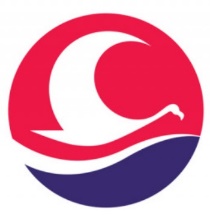 BURDUR MEHMET AKİF ERSOY ÜNİVERSİTESİSağlık Bilimleri EnstitüsüYeni Ders Açma ve Ders Değişikliği Formu Ekler: 1) Dersin AKTS Formu …../…../20……../…../20……../…../20…Eğitim - Öğretim Yılı20… - 20…Güz                                             Bahar   Anabilim Dalı Programın AdıYapılacak Değişiklik Yeni Ders Açma   (Tablo 1 doldurulacaktır)  Ders Değişikliği  (Tablo 2 doldurulacaktır)Yeni Ders Açma   (Tablo 1 doldurulacaktır)  Ders Değişikliği  (Tablo 2 doldurulacaktır)Tablo 1.Tablo 1.Tablo 1.Tablo 1.Tablo 1.Tablo 1.Dersin koduDersin adıDersinDersinDersinDersinDersin koduDersin adıTUKrediAKTSTablo 2.1.Tablo 2.1.Tablo 2.1.Tablo 2.1.Tablo 2.1.Tablo 2.1.Eski HaliEski HaliEski HaliEski HaliEski HaliEski HaliDersin koduDersin adıDersinDersinDersinDersinDersin koduDersin adıTUKrediAKTSTablo 2.2. Tablo 2.2. Tablo 2.2. Tablo 2.2. Tablo 2.2. Tablo 2.2. Yeni HaliYeni HaliYeni HaliYeni HaliYeni HaliYeni HaliDersin KoduDersin adıDersinDersinDersinDersinDersin KoduDersin adıTUKrediAKTS